POUK NA DALJAVOPODRUŽNIČNA ŠOLA ŠEBRELJEDATUM: 22. 5. 20204. RAZREDSLJBERILO str. 134TONE PAVČEK: ČE STE PAMETNIPesmico večkrat preberi, da bo branje tekoče.Pri branju upoštevaj ločila.Ustno odgovori na vprašanja:BERILO str. 135: En, dva, tri – odgovori tiAvdio posnetek doživete RECITACIJE (GLADKO, TEKOČE, DOŽIVETO BRANJE) naj mi, prosim, starši, pošljejo na mail do nedelje.MATDZ str. 21/ 5. nalogaDZ str. 22/ 6. naloga (pred računanjem pretvori)DZ str. 22/ 7. naloga (pred računanjem pretvori) DZ str. 22/ 8. nalogaDZ str. 22/ 9. nalogaFotografijo rešenih nalog naj mi, prosim, starši, pošljejo na mail.LUMČRTNA RISBAVIR:  LIKOVNA GALERIJA: Osnovna šola Mirna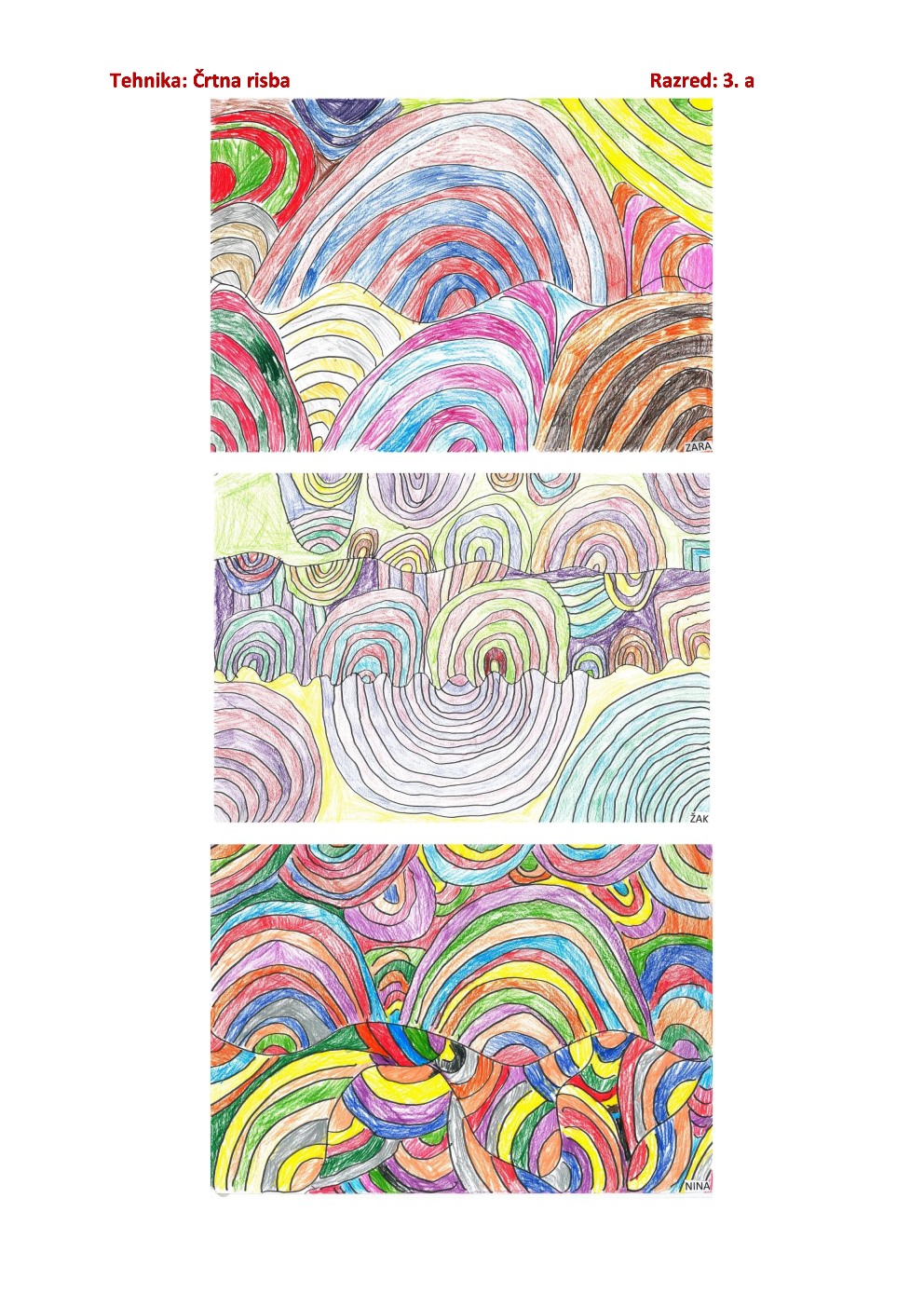 Oglej si nekaj primerov.Na kaj pomisliš ob ogledu? Na valove? Na gričevje?Tudi sam boš ustvaril podobno risboUporabi svojo domišljijo.Potrebuješ risalni list ali pa list večjega formata (npr. lepenka od starega koledarja)Rišeš lahko  s temnim (črnim) flomastrom, navadnim ali pa alkoholnim.Pobarvaš lahko z barvicami, voščenkami, vodenimi barvicami (če boš uporabil alkoholni flomaster).Fotografijo izdelka naj mi starši pošljejo do nedelje.